Red Rose Chapter Application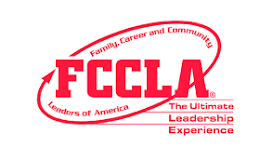 DUE: February 19, 2021 Basic Chapter Information:School: ____________________Chapter: ____________________Adviser’s Name: ____________________Adviser’s Email: ____________________To be recognized as a Red Rose Chapter at the 2021 State Leadership Conference, complete this application and submit by February 19st by e-mail to NJFCCLA@gmail.com . Please “SAVE AS” PDF File upon submission.Required Elements:Complete ALL required elementsPaperwork for Required ElementsSpace provided may be expanded or edited as neededAdditional Elements:Complete at least 16 out of 60 points. The point values are noted in gray. Your chapter does not need to complete all of the elements. Attach all pictures and responses to end of packet. Leave elements blank if they are not complete.Maintain or increase Membership from 2019-2020.Participated in Virtual Fall Leadership Connection.Participated in Virtual Fall Competitive Events (2 entries minimum.)Picture of members at Leadership Bootcamp or a picture of the conference invoices for proof of attendance. (4 members and 1 adviser)Compete in competitive events at the State Leadership Conference. (Minimum of 5 members). Write their names, FCCLA membership ID numbers, and event names.At least 2 members must complete Power of One. Attach their applications for Power of One recognition.Membership: Document last year’s membership numbers below and this year’s membership numbers.2019- 2020 Membership:2020- 2021 Membership: Picture(s) of members at Leadership Bootcamp or a picture of the conference invoices for proof of attendance. (4 members and 1 adviser)Community Service: Participate in Chapter Community Service Initiative. Provide proof of participation. Include the details of the initiatives below.SLC State or STAR Events Participation: Write their names, FCCLA membership ID numbers, and event names. (minimum of 5 members)2 Members complete all 5 units of Power of One by March 1st.They must be submitted for National Recognition2 Members complete all 5 units of Power of One by March 1st.They must be submitted for National Recognition2 Members complete all 5 units of Power of One by March 1st.They must be submitted for National RecognitionMember NameFCCLA Membership # 12FLC Participation: Write their names and FCCLA membership ID numbers.  (minimum of 2 members)1 Point1 PointSubmit an application for a State or National award to be recognized at the SLC. Provide a copy of the application or confirmation of receipt of application. Chapter participation in FCS Dine in Day, December 3rd. Attach pictures promotion and proof of participation. 2 Points2 PointsChapter participation in Campaign for Tobacco Free Kids Program.Schedule a virtual meeting with a superintendent or member of your town’s BOE to advocate for FCCLA and FCS education. (include a picture/copy of the message you presented) Explain your experience and what you learned. Attach a photo of members with the official.Create a chapter social media account. Make the account public and follow NJ FCCLA. Write the platform and username here: __@________________________Create an FCCLA bulletin board at your school. Attach a picture of the board.Chapter attendance at the 2020 Virtual NLC (at least 2 members and 1 adviser) Include picture of members in attendance or a picture of the conference invoices.3 Points3 PointsParticipate in a collaborative effort with another CTSO or business/industry partner. (show photos and documents)Make a chapter website. Insert the link here: __________________________________Compete in a STAR Event at SLC (minimum of 3 members). Include their names, grades, event names, and FCCLA membership ID numbers.Participate in 3 of the FCCLA Week initiatives, show proof with documents and photos.Chapter attended the National Virtual Leadership Experience (vLE).Members competed in 2020 NLC Competitive Events.Created and followed through with Chapter Community Service Project (your choice).4 Points4 PointsComplete a national program other than Power of One. Attach the application for national recognition at fcclainc.org.Apply for Go for the Red Membership Campaign. Attach a screenshot of submission.Provided an article for the New Directions Newsletter or had an article printed in town newspaper.5 points5 pointsMentor a new chapter. Explain your experience and how you helped them through the process of affiliation and attending their first conferences. Include photo proof of at least 3 supportive initiatives.Meet (virtually) with a member of New Jersey state legislature to advocate for FCCLA and Family and Consumer Sciences education. Explain your experience and what you learned. Attach a picture of chapter members with the member of legislature.Provided a virtual workshop for the Fall or Spring Conference.